TỔNG HỢP THÔNG TIN TRUYỀN THÔNGNgày 10 tháng 6 năm 2022STTTiêu đề/Link/Tác giảNội dung1Việt Nam xây dựng nền kinh tế độc lập, tự chủ, hội nhập trong một thế giới đầy biến độnghttps://vov.vn/kinh-te/viet-nam-xay-dung-nen-kinh-te-doc-lap-tu-chu-hoi-nhap-trong-mot-the-gioi-day-bien-dong-post949098.vovMinh Hạnh/VOV-TP.HCMThời gian qua, xung đột chiến tranh, thương mại, dịch bệnh xảy ra trên phạm vi toàn cầu với những diễn biến ngày càng phức tạp, khó lường đã làm bộc lộ nhiều vấn đề của nền kinh tế cần phải khắc phục.Hai năm qua, đại dịch COVID-19 bùng phát và tình hình thế giới biến động những tháng gần đây, tác động đến mọi lĩnh vực trên phạm vi toàn thế giới, kinh tế Việt Nam cũng chịu ảnh hưởng nặng nề. Khi đã khống chế được dịch bệnh, phục hồi kinh tế, hơn lúc nào hết, Việt Nam thấy rõ được những điểm yếu, những lỗ hổng của nền kinh tế để khắc phục, đồng thời tiếp tục công cuộc tái cơ cấu kinh tế theo định hướng đã đề ra, trong điều kiện, tình hình rất khác trước đây.Diễn đàn Kinh tế Việt Nam lần thứ 4 vừa diễn ra đã một lần nữa khẳng định Việt Nam cần “Xây dựng nền kinh tế độc lập, tự chủ gắn với hội nhập kinh tế sâu rộng trong tình hình mới”.Kinh tế Việt Nam trong thế giới đầy biến độngThời gian qua, xung đột chiến tranh, thương mại, dịch bệnh xảy ra trên phạm vi toàn cầu với những diễn biến ngày càng phức tạp, khó lường đã làm bộc lộ nhiều vấn đề của nền kinh tế cần phải khắc phục. Dễ nhìn thấy nhất là tình trạng thiếu nguyên liệu sản xuất và phụ thuộc vào một số nguồn cung nhất định mà trước đó chúng ta đã liên tục cảnh báo.Sau đó là tình trạng thiếu thị trường xuất khẩu, thiếu lao động, thiếu vốn, trình độ quản trị doanh nghiệp chưa tốt... Thực tế các ngành sản xuất chính phục vụ xuất khẩu hiện nay đều rất phụ thuộc vào nguyên liệu từ nước ngoài. Cụ thể như ngành thép Việt Nam mỗi năm nhập khẩu 9,3 triệu tấn thép, ngành dệt may nhập khẩu 90% bông và 40-45% vải, ngành nhựa nhập khẩu 70% nguyên liệu…Tác động của các cuộc xung đột, chiến tranh thương mại làm đứt gãy các chuỗi cung ứng, tác động đến giá cả các nguyên liệu chính cho sản xuất. Trong khi đó, bất cập lớn của Việt Nam liên quan đến ngành công nghiệp vật liệu. Chúng ta chưa tự chủ được các vật liệu cho sản xuất.Về thách thức từ cuộc chiến Nga-Ukraine, Tiến sĩ Vũ Thành Tự Anh, Giám đốc trường Chính sách công và Quản lý Fulbright tại Việt Nam cảnh báo: "Cả hai nền kinh tế Nga và Ukraine về quan hệ thương mại, đầu tư, tài chính với Việt Nam tác động trực tiếp không nhiều. Nhưng tác động gián tiếp liên quan đến giá nhiên liệu, giá lương thực, đứt gãy chuỗi cung ứng mới là lớn".Theo PGS.TS Trần Đình Thiên, các biến động đó cũng đồng thời mở ra những hướng phát triển mới, đòi hỏi doanh nghiệp và cả nền kinh tế phải đáp ứng để tồn tại và phát triển. Các rủi ro hiện nay từ dịch bệnh, thiên tai đến chiến tranh đều mang tính toàn cầu, tác động đến mọi quốc gia. Việt Nam đứng trước những thách thức rất lớn nhưng cũng có sự tự tin nhất định, có khát vọng, có quyết tâm. Và việc xác định phải xây dựng nền kinh tế có năng lực độc lập, tự chủ trong điều kiện toàn cầu hóa là hoàn toàn đúng đắn."Kinh tế Việt Nam chưa mạnh nhưng thế giới lại đang chuyển mạnh sang thời đại công nghệ cao. Chúng ta đang chứng kiến một thế giới với rất nhiều rủi ro, bất trắc và đang đòi hỏi cấu trúc lại kinh tế. Điều đó chúng ta cần nhận diện là cơ hội lớn và cũng là thách thức lớn đối với nền kinh tế còn yếu như Việt Nam" - PGS.TS Trần Đình Thiên nêu rõ.Để có một nền kinh tế độc lập, tự chủ trong hội nhập sâu rộngTheo nhiều chuyên gia kinh tế, trong 4 yếu tố trụ cột để phát triển kinh tế là thể chế chính sách, vốn, lao động và công nghệ đổi mới sáng tạo thì hiện nay công nghệ là yếu tố còn dư địa để khai thác. Trải qua điều kiện dịch bệnh trên diện rộng, đòi hỏi và ứng dụng công nghệ vào sản xuất, vào phát triển kinh tế lại càng bức thiết.Ông Nguyễn Đức Hiển, Phó trưởng Ban Kinh tế Trung ương cho rằng, có hai nhiệm vụ then chốt trong xây dựng nền kinh tế độc lập, tự chủ gắn với hội nhập quốc tế sâu rộng. Đó là, thực hiện đổi mới về công nghệ và tiến tới tự chủ công nghệ; tập trung phát triển thị trường trong nước. Chúng ta có dân số gần 100 triệu người, tỉ lệ người dân có thu nhập trung bình cao gia tăng và là thị trường tiêu thụ cực kỳ lớn, cần có giải pháp khai thác hiệu quả.Theo ông Hiển: "Việt Nam dù đạt được những thành tựu về khoa học-công nghệ và đổi mới sáng tạo nhưng để xây dựng nền kinh tế tự chủ thì mức độ tự chủ về công nghệ chúng ta vẫn còn hạn chế, đang ở mức thấp trong năng lực đổi mới sáng tạo. Do đó, cái gốc đầu tiên là phải thay đổi các chính sách, giúp doanh nghiệp có thể thúc đẩy ứng dụng và nâng cao năng lực đổi mới sáng tạo quốc gia, tự chủ công nghệ".Tiến sĩ Võ Trí Thành, Viện trưởng Viện Nghiên cứu chiến lược thương hiệu và cạnh tranh, phân tích: Việt Nam đã trải qua nhiều giai đoạn kinh tế vĩ mô bất ổn với nhiều tác động bất lợi từ các cú sốc bên ngoài. Để xây dựng nền kinh tế độc lập, tự chủ trong bối cảnh mới hiện nay, cần tăng năng lực chống chịu. Giữ được ổn định kinh tế vĩ mô, bảo đảm các cân đối lớn, không để đứt gãy các chuỗi cung ứng… có ý nghĩa hết sức quan trọng để bảo đảm nền kinh tế không bị phụ thuộc, chi phối lớn bởi bên ngoài.Một nền kinh tế có nội lực mạnh sẽ thúc đẩy nâng cao hiệu quả hội nhập kinh tế quốc tế, tạo tiền đề để xây dựng nền kinh tế độc lập, tự chủ. Thực tế tư duy “đi tắt đón đầu” và những lợi ích của cách mạng công nghiệp 4.0 nếu được tận dụng tốt cũng chính là một trong những cách thức giúp chúng ta có được độc lập, tự chủ nhờ hội nhập.Tiến sĩ Nguyễn Trí Thành cũng nhấn mạnh, để nền kinh tế phát triển, cần phải hội nhập, tận dụng hiệu quả hội nhập: "Chúng ta cần đẩy mạnh tính chủ động trong hội nhập kinh tế quốc tế. Chúng ta không chỉ chấp nhận luật chơi mà chuyển sang tham gia xây dựng luật chơi. Dù còn nhiều điểm chưa mạnh nhưng Việt Nam hoàn toàn đủ năng lực trong hội nhập chủ động".Việt Nam thực hiện mục tiêu vừa ứng phó với dịch bệnh hiệu quả, vừa duy trì ổn định kinh tế vĩ mô, thúc đẩy tăng trưởng và bảo đảm đời sống nhân dân. Trong bối cảnh đó, yêu cầu cần tiếp tục thực hiện hiệu quả và thực chất các mục tiêu cơ cấu lại nền kinh tế và đổi mới mô hình tăng trưởng được đặt ra một cách cấp thiết, giúp tạo nền tảng cho sự phát triển bền vững của đất nước trong trung và dài hạn.Phát biểu chỉ đạo tại Diễn đàn Kinh tế Việt Nam vừa diễn ra, Thủ tướng Phạm Minh Chính khẳng định, định hướng phát triển của Việt Nam là phát triển nền kinh tế độc lập, tự chủ gắn với hội nhập.  Yêu cầu cấp thiết là xử lý các thách thức nổi lên, đa dạng hoá thị trường, đa dạng hoá chuỗi cung ứng để tự chủ nền kinh tế.Thủ tướng khẳng định: "Độc lập tự chủ và chủ động tích cực hội nhập là kết hợp sức mạnh dân tộc và sức mạnh thời đại. Trong đó, nội lực là yếu tố quyết định, lâu dài còn ngoại lực là quan trọng, đột phá và thường xuyên. Phải kết hợp được sức mạnh của dân tộc và sức mạnh của thời đại, có sự tương trợ nhưng vẫn độc lập các nguồn lực"./.2GNI bình quân đầu người của Việt Nam so với Singapore, Thái Lan ra sao?https://toquoc.vn/gni-binh-quan-dau-nguoi-cua-viet-nam-so-voi-singapore-thai-lan-ra-sao-420221067724541.htmAnh NgọcTheo số liệu từ Ngân hàng Thế giới (WB), GNI bình quân đầu người của Việt Nam tính theo USD – PPP đạt 8.150 USD vào năm 2020.Chỉ số thu nhập được tính từ GNI theo sức mua tương đương bình quân đầu người. Số liệu trên WB sử dụng sức mua tương đương tính bằng USD hiện hành (USD – PPP).Theo đó, WB đưa ra GNI bình quân đầu người của Việt Nam năm 2011 là 4.330 USD – PPP, năm 2015 là 5.720 USD – PPP. Đến năm 2020, con số này lên đến 8.150 USD – PPP.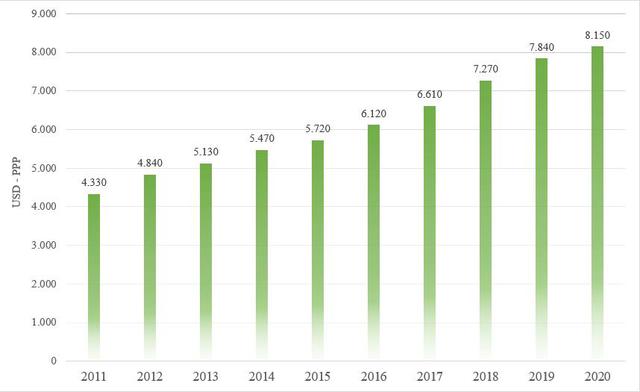 GNI bình quân đầu người Việt Nam từ 2011 – 2020. Nguồn: WBNăm 2020, GNI bình quân đầu người của Việt Nam tăng gần gấp 2 lần so với năm 2011. Trong giai đoạn từ 2011 – 2020, trung bình mỗi năm GNI bình quân đầu người tăng 7%. Trong đó, năm tăng nhiều nhất là năm 2012, tăng 12% so với năm 2011. Năm GNI bình quân đầu người tăng ít nhất trong giai đoạn này là năm 2020, tăng 4% do ảnh hưởng bởi Covid-19.Theo Tổng cục Thống kê Việt Nam, mặc dù tăng trưởng cao nhưng GNI bình quân đầu người của Việt Nam năm 2017 mới bằng 30% mức bình quân chung của khu vực Đông Nam Á, năm 2018 bằng 33,3% và năm 2019 bằng 34,9%.Theo báo cáo Chỉ số phát triển con người của Tổng cục Thống kê, chỉ số thu nhập của cả nước năm 2016 đạt 0,624, năm 2017 đạt 0,634, tăng 1,6% so với năm 2016. Năm 2018, chỉ số thu nhập của Việt Nam đạt 0,648, năm 2019 đạt 0,659. Đến năm 2020, chỉ số thu nhập cả nước đạt 0,664, tăng 0,76% so với năm trước.Từ năm 2016 - 2020, chỉ số thu nhập cả nước tăng 6,4%, bình quân mỗi năm tăng gần 1,6%, gấp trên 2 lần tốc độ tăng bình quân chung của khu vực Đông Nam Á. Tuy nhiên, chỉ số thu nhập năm 2017 của Việt Nam mới bằng 87,8% chỉ số thu nhập bình quân chung của khu vực, năm 2018 bằng 89,3% và năm 2019 bằng 89,9%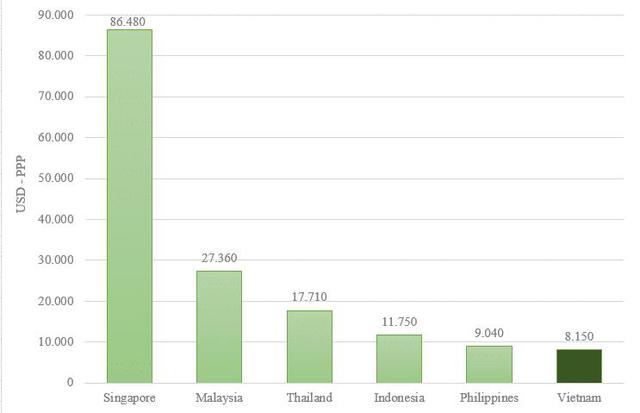 GNI bình quân đầu người tính theo USD – PPP năm 2020 của Việt Nam và một số nước trong khu vực. Nguồn: WBTrong nhóm ASEAN-6, GNI bình quân đầu người năm 2020 của Singapore đạt gần 90.000 USD – PPP, gấp 10,6 lần GNI bình quân đầu người của Việt Nam. GNI bình quân của Malaysia đạt 27.360 USD – PPP, gấp 3,3 lần Việt Nam, Thái Lan đạt 17.710 USD – PPP, gấp 2,17 lần, Indonesia đạt 11.750 USD – PPP, gấp 1,44 lần và Philippines đạt 9.040 USD – PPP, gấp 1,12 lần so với Việt Nam.Theo WB, Việt Nam và Philippines nằm trong nhóm thu nhập trung bình thấp, các nước Malaysia, Thái Lan và Indonesia thuộc nhóm thu nhập trung bình cao. Chỉ có Singapore nằm trong nhóm thu nhập cao.3Thị trường ngày 10/6: Giá đậu tương đạt “đỉnh” 10 năm, dầu, vàng và quặng sắt giảmhttp://nhipsongkinhte.toquoc.vn/thi-truong-ngay-10-6-gia-dau-tuong-dat-dinh-10-nam-dau-vang-va-quang-sat-giam-4202210674325137.htmMinh Quân Trung Quốc phát đi cảnh báo mới về dịch Covid-19 và ban bố lệnh phong tỏa ở một số khu vực của Thượng Hải và Trung Quốc gây lo ngại nhu cầu của nước này sẽ chậm lại, đẩy giá dầu và các kim loại công nghiệp sụt giảm. Trái lại, giá giá đậu tương tăng mạnh do xuất khẩu của Mỹ rất khả quan.Dầu giảm nhẹGiá dầu giảm trong phiên thứ Năm (9/6) sau khi các khu vực của Thượng Hải (Trung Quốc) áp đặt các biện pháp phong tỏa mới chống Covivd-19.Giá dầu Brent giao tháng 8 phiên này giảm 51 cent xuống 123,07 USD/thùng (giảm 0,4%), trong khi dầu thô Tây Texas Mỹ giao tháng 7 giảm 60 cent, tương đương 0,5%, xuống 121,51 USD/thùng.Mặc dù giảm song giá dầu hiện vẫn ở gần sát mức cao nhất trong vòng 3 tháng do các sản phẩm dầu tinh chế tăng giá mạnhCác khu vực của Thượng Hải bắt đầu áp đặt các đợt phong tỏa mới từ ngày 9/6. Theo đó, các các cư dân của quận Minhang được lệnh phải ở nhà trong hai ngày để kiểm soát các nguy cơ lây nhiễm.Vàng giảmGiá vàng giảm khi lợi tức trái phiếu kho bạc Mỹ và USD đều tăng làm giảm sức hấp dẫn của vàng thỏi, trước thời điểm Mỹ công bố dữ liệu lạm phát - có thể củng cố khả năng Cục Dự trữ Liên bang Mỹ (Fed) sẽ thắt chặt chính sách tiền tệ.Giá vàng giao ngay kết thúc phiên giảm 0,3% xuống 1.848,49 USD/ounce; vàng kỳ hạn tháng 8 giảm 0,2% xuống 1.852,80 USD."ECB báo hiệu rằng họ sẽ bắt đầu tăng lãi suất vào tháng 7 và tiếp tục tăng lãi suất. Giao dịch vàng giảm đi một chút ... Cảm thấy như có một số rủi ro trên các thị trường đang đổ vào vàng, cộng với lợi suất trái phiếu kho bạc Mỹ tăng", Bob Haberkorn, chiến lược gia thị trường cấp cao của RJO Futures, cho biết.Lợi suất trái phiếu kho bạc của Mỹ tăng, làm tăng chi phí cơ hội của việc nắm giữ vàng vốn không mang lại lợi suất, trong khi đồng USD tưang khiến vàng giảm sức hấp dẫn hơn đối với người mua ở nước ngoài.Đồng giảmGiá đồng giảm sau khi Trung Quốc tái phong tỏa một số khu vực, làm dấy lên lo ngại mới về nhu cầu ở nước tiêu thụ kim loại hàng đầu thế giới này.Giá đồng kỳ hạn 3 tháng trên Sàn giao dịch kim loại London kết thúc phiên giảm 1,3% xuống 9.600 USD/tấn.Giá đồng trên sàn Comex của Mỹ cũng giảm 1,9% xuống 4,372 USD/lb.Thượng Hải và Bắc Kinh đã đưa ra cảnh báo mới về Covid-19, sau khi nhiều khu vực của trung tâm kinh tế lớn nhất Trung Quốc bắt đầu áp đặt các lệnh phong tỏa mới, trong khi quận đông dân nhất ở thủ đô Trung Quốc đóng cửa các địa điểm giải trí.Đường hồi phụcGiá đường thô hồi phục mạnh mẽ trong phiên vừa qua trong bối cảnh thị trường theo dõi tình hình sản lượng ở Ấn Độ và Quốc hội Brazil thảo luận về khả năng giảm thuế nhiên liệu.Theo đó, giá đường thô kỳ hạn tháng 7 tăng 0,31 US cent, tương đương 1,6%, lên 19,29 cent/lb vào lúc đóng cửa phiên giao dịch.Các đại lý cho biết thị trường đang chú ý đến Brazil, nơi đang dự thảo kế hoạch cắt giảm thuế đối với nhiên liệu, đặc biệt là xăng, có thể làm giảm giá ethanol – yếu tố sẽ thúc đẩy các nhà máy mía đường sản xuất nhiều đường hơn và giảm sản xuất nhiên liệu sinh học từ mía.Giá đường trắng giao tháng 8 phiên này cũng tăng 15,20 USD, tương đương 2,7% lên 578,70 USD/tấn.Cà phê arabica tăngGiá cà phê arabica giao tháng 7 tăng 2,8 cent, tương đương 1,2%, lên 2,3465 USD/lb. Các đại lý đang quan sát kho dự trữ arabica của sàn ICE, hiện đã giảm xuống mức thấp nhất trong 3 tháng, là 1,02 triệu bao.Giá cà phê robusta giao tháng 7 phiên này giảm 12 USD, tương đương 0,6%, ở mức 2.093 USD/tấn.Đậu tương đạt đỉnh 10 năm, ngô cũng tăngGiá đậu tương kỳ hạn tương lai của Mỹ tăng trong phiên vừa qua, đạt mức cao nhất trong gần một thập kỷ và có tiềm năng tăng tiếp lên mức cao nhất mọi thời đại do có dấu hiệu nhu cầu xuất khẩu mạnh mẽ đối với đậu tương Mỹ.Giá ngô kỳ hạn cũng tăng do nguồn cung thắt chặt. Riêng giá lúa mì kỳ hạn giảm do thời tiết cải thiện ở các khu vực trồng trọt của Mỹ và châu Âu trong giai đoạn chuẩn bị cho thu hoạch mùa hè.Bộ Nông nghiệp Mỹ cho biết doanh số xuất khẩu đậu tương vụ cũ tuần qua đạt tổng cộng 429.900 tấn, tăng 41% so với mức trung bình của bốn tuần trước đó.Giá đậu tương kỳ hạn tháng 7 trên sàn Chicago tăng 29 cent lên 17,69 USD/bushel vào lúc đóng cửa. Trong phiên, có lúc giá đạt đỉnh 17,84 USD, cao nhất kể từ ngày 4 tháng 9 năm 2012 và chỉ kém 5 US cent so với mức cao nhất mọi thời đại là 17,89 USD.Giá ngô giao tháng 7 phiên này tăng 8-1/2 cent lên 7,73 USD/bushel, ngày tăng thứ tư liên tiếp.Giá lúa mì đỏ mềm vụ đông, kỳ hạn giao tháng 7, giảm 3-1/2 cent xuống 10,71-1/4/bushel.Dầu cọ giảm 4% khi Indonesia chuẩn bị tăng cường xuất khẩuGiá dầu cọ Malaysia giảm 4% sau khi nhà sản xuất dầu cọ hàng đầu thế giới, Indonesia, khởi động kế hoạch tăng tốc xuất khẩu, và khách hàng chủ chốt của mặt hàng này - Trung Quốc - tái áp đặt các biện pháp phong tỏa ở Thượng Hải.Đánh dấu mức đóng cửa tồi tệ nhất trong gần ba tuần, hợp đồng dầu cọ giao tháng 8 trên Sàn giao dịch phái sinh Bursa Malaysia giảm 259 ringgit xuống 6.208 ringgit (1.413,48 USD)/tấn. Đây là phiên giá giảm nhiều nhất trong vòng 5 tuần.Quặng sắt giảm do lợi nhuận ngành thép yếuGiá quặng sắt kỳ hạn tại tương lai giao dịch Đại Liên và Singapore giảm vào thứ Năm (9/6) khi các thương nhân tiếp tục lo lắng về lợi nhuận yếu tại các nhà máy thép Trung Quốc, với cảnh báo số ca nhiễm Covid-19 mới ở Thượng Hải và Bắc Kinh làm tăng thêm lo ngại.Hợp đồng quặng sắt kỳ hạn tháng 9 trên Sở giao dịch hàng hóa Đại Liên (Trung Quốc) kết thúc phiên giảm 0,3% xuống 924,50 nhân dân tệ (138,33 USD)/tấn, là phiên giảm thứ 3 liên tiếp.Trên Sàn giao dịch Singapore, hợp đồng giao dịch tích cực nhất – kỳ hạn tháng 7 - giảm 0,8% xuống 143,65 USD/tấn.Giá thép thanh vằn trên Sàn giao dịch kỳ hạn Thượng Hải phiên này tăng 0,7%, trong khi thép cuộn cán nóng tăng 0,6%, và thép không gỉ giảm 0,3%.Cao su tăngGiá cao su kỳ hạn tương lai giao dịch tại Nhật Bản tăng trong phiên vừa qua do đồng yên yếu đi, trong khi dữ liệu sơ bộ về doanh số bán ô tô ở Trung Quốc làm tăng hy vọng phục hồi nhu cầu ở nước tiêu thụ cao su tự nhiên hàng đầu thế giới. Tuy nhiên, các đợt phong tỏa mới ở Thượng Hải đã giới hạn mức tăng trong ngày.Cao su kỳ hạn tháng 11 trên sàn Osaka kết thúc phiên tăng 6,8 yên, tương đương 2,6%, lên 264,9 yên (1,98 USD)/kg, sau khi có lúc chạm mức cao nhất kể từ ngày 18 tháng 4, là 267,3 yên.Đồng USD giao dịch ở mức 133,52 yên trong phiên này, so với 133,19 yên ở phiên liền trước. Yên giảm giá khiến cho các tài sản tính theo đồng tiền này trở nên rẻ hơn khi mua bằng các loại tiền tệ khác.Hợp đồng cao su giao tháng 9 trên sàn giao dịch kỳ hạn Thượng Hải cũng tăng 165 nhân dân tệ lên 13.395 nhân dân tệ (2.005,03 USD)/tấn, sau khi có lúc chạm mức cao nhất kể từ ngày 19/4, là 13.580 nhân dân tệ.Giá một số mặt hàng chủ chốt sáng 10/6: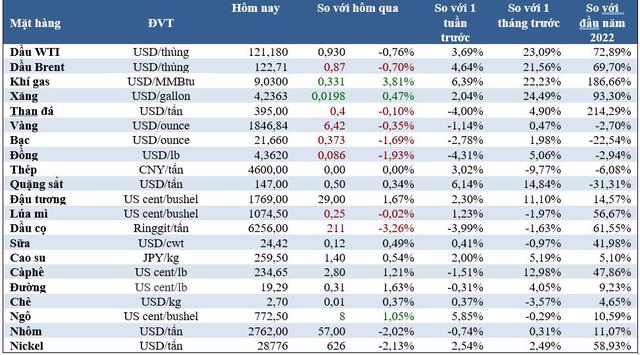 4Phê duyệt Đề án Phát triển kinh tế tuần hoàn ở Việt Namhttps://vneconomy.vn/phe-duyet-de-an-phat-trien-kinh-te-tuan-hoan-o-viet-nam.htmVũ KhuêĐề án góp phần cụ thể hóa mục tiêu giảm cường độ phát thải khí nhà kính trên GDP ít nhất 15% vào năm 2030 so với năm 2014, hướng tới mục tiêu phát thải ròng về “0” vào năm 2050...Phó Thủ tướng Lê Minh Khái vừa ký Quyết định số 687/QĐ-TTg phê duyệt Đề án Phát triển kinh tế tuần hoàn ở Việt Nam.Đề án góp phần cụ thể hóa mục tiêu giảm cường độ phát thải khí nhà kính trên GDP ít nhất 15% vào năm 2030 so với năm 2014, hướng tới mục tiêu phát thải ròng về “0” vào năm 2050.Đồng thời, tăng cường nhận thức, sự quan tâm đầu tư của các doanh nghiệp, nhà đầu tư trong và ngoài nước đối với mô hình kinh tế tuần hoàn. Đẩy mạnh ứng dụng mô hình kinh tế tuần hoàn thúc đẩy xanh hóa các ngành kinh tế.Đến 2025, các dự án kinh tế tuần hoàn bước đầu đi vào thực hiện và phát huy hiệu quả kinh tế, xã hội, công nghệ và môi trường; đóng góp vào phục hồi các tài nguyên tái tạo được, giảm tiêu hao năng lượng, tăng tỷ trọng năng lượng tái tạo trên tổng cung cấp năng lượng sơ cấp, tăng cường tỷ lệ tái chế rác thải, tăng cường tỷ lệ nội địa hóa của các sản phẩm nông, lâm, thủy sản và công nghiệp xuất khẩu.Đặc biệt, tái sử dụng, tái chế, xử lý 85% lượng chất thải nhựa phát sinh; giảm thiểu 50% rác thải nhựa trên biển và đại dương so với giai đoạn trước đây; giảm dần mức sản xuất và sử dụng túi ni lông khó phân hủy và sản phẩm nhựa dùng một lần trong sinh hoạt.Tăng đáng kể năng lực tái chế rác thải hữu cơ ở đô thị và nông thôn. Nâng cao nhận thức của các cơ quan, tổ chức, doanh nghiệp, cộng đồng và người dân trong sản xuất, tiêu thụ, thải bỏ chất thải nhựa, túi ni lông khó phân hủy và sản phẩm nhựa dùng một lần trong sinh hoạt.Đến năm 2030, tỷ lệ chất thải rắn sinh hoạt đô thị được thu gom, xử lý đảm bảo tiêu chuẩn, quy chuẩn thông qua các mô hình kinh tế tuần hoàn đạt 50%; 100% rác thải hữu cơ ở đô thị và 70% rác thải hữu cơ ở nông thôn được tái chế không làm phát sinh việc chôn lấp trực tiếp chất thải rắn sinh hoạt từ các mô hình kinh tế tuần hoàn ở đô thị; tối đa hóa tỷ lệ nước thải đô thị được thu gom và xử lý đảm bảo tiêu chuẩn, quy chuẩn theo quy định ở các khu đô thị.Mô hình kinh tế tuần hoàn góp phần quan trọng vào việc nâng cao chất lượng cuộc sống và khả năng chống chịu của người dân với biến đổi khí hậu, đảm bảo bình đẳng về điều kiện, cơ hội phát huy năng lực, cải thiện năng suất lao động và thu nhập của người lao động từ kinh tế tuần hoàn.Một trong các nhiệm vụ, giải pháp cụ thể của Đề án là tuyên truyền, nâng cao nhận thức về kinh tế tuần hoàn, yêu cầu, chủ trương và định hướng phát triển kinh tế tuần hoàn cho đội ngũ cán bộ, công chức, viên chức ở các cấp, cộng đồng doanh nghiệp, và người dân.Xây dựng kế hoạch phát triển kinh tế tuần hoàn riêng hoặc lồng ghép việc thực hiện phát triển kinh tế tuần hoàn trong các chiến lược, quy hoạch, kế hoạch phát triển ngành, lĩnh vực hoặc phát triển kinh tế - xã hội của địa phương.Nghiên cứu, lồng ghép phát triển kinh tế tuần hoàn vào chính sách, dự án liên kết vùng… Tăng cường nghiên cứu, xây dựng kế hoạch và lộ trình thu thập, sử dụng, phân tích thông tin nhằm hỗ trợ các ứng dụng, giải pháp công nghệ thông tin và truyền thông toàn diện, hài hòa gắn với mô hình kinh tế tuần hoàn.Ngoài ra, nhiệm vụ của Đề án là chủ động trao đổi với các nhà tài trợ nước ngoài, các tổ chức quốc tế để tìm kiếm cơ hội tiếp cận tri thức, kỹ năng và nguồn lực phát triển kinh tế tuần hoàn thông qua các dự án thử nghiệm cụ thể về kinh tế tuần hoàn, các dự án về công nghệ, dịch vụ (công nghệ thông tin, môi trường...) thân thiện với kinh tế tuần hoàn.Tăng cường đối thoại công - tư về phát triển kinh tế tuần hoàn, trên cơ sở phát huy trách nhiệm xã hội của doanh nghiệp. Tìm hiểu, nắm bắt nhu cầu, vướng mắc của doanh nghiệp, từ đó có biện pháp tháo gỡ, hỗ trợ phù hợp hoặc kiến nghị cấp có thẩm quyền xem xét, tháo gỡ, hỗ trợ ở mức độ phù hợp.Rà soát, hoàn thiện khung chính sách và pháp lý nhằm tạo điều kiện cho phát triển kinh tế tuần hoàn. Nghiên cứu, rà soát thực trạng phát triển kinh tế tuần hoàn trong một số lĩnh vực ưu tiên, có thể thí điểm triển khai sớm….5Bộ Công thương bắt tay Amazon, hé lộ ngành xuất khẩu mạnh thứ 5 của Việt Nam, sẽ tăng trưởng gấp 3 lần vào năm 2026http://nhipsongkinhte.toquoc.vn/bo-cong-thuong-bat-tay-amazon-he-lo-nganh-xuat-khau-manh-thu-5-cua-viet-nam-se-tang-truong-gap-3-lan-vao-nam-2026-5202210611055320.htmBình An "Nếu coi “Thương mại điện tử B2C” như một ngành hàng xuất khẩu, đây sẽ là ngành xuất khẩu thế mạnh đứng thứ 5 tại Việt Nam trong 5 năm tới", sếp Amazon Global Selling Việt Nam nhận định."Xuất khẩu qua thương mại điện tử B2C của Việt Nam được dự báo tăng từ 3,3 tỷ USD năm 2021 lên 11,1 tỷ USD vào năm 2026", báo cáo về xu hướng thương mại điện tử xuyên biên giới lần đầu tiên được Amazon công bố.Báo cáo "Người bán hàng địa phương, Khách tiêu dùng toàn cầu: Xu hướng xuất khẩu thông qua thương mại điện tử tại Việt Nam" được Amazon công bố tại sự kiện ký kết Biên bản Ghi nhớ với Cục Thương mại điện tử và Kinh tế số (iDEA) - Bộ Công Thương, cùng hợp tác triển khai sáng kiến "Thương mại điện tử Xuyên biên giới: Kỷ nguyên bứt phá".Đây là sáng kiến do Amazon khởi xướng, được Bộ Công Thương bảo trợ nội dung, dự kiến kéo dài trong 5 năm với chương trình đào tạo, tập huấn trực tiếp lẫn trực tuyến trên khắp cả nước. Sáng kiến đặt mục tiêu hỗ trợ phát triển nguồn nhân lực TMĐT xuyên biên giới cho 10.000 doanh nghiệp trong giai đoạn 2022- 2026."Thị trường TMĐT toàn cầu dự báo có những bước tăng trưởng mạnh mẽ với mức doanh thu dự kiến đạt 7.400 tỷ USD vào năm 2025", ông Nguyễn Sinh Nhật Tân - Thứ trưởng Bộ Công Thương - cho biết.Cùng cơ hội từ các hiệp định thương mại tự do thế hệ mới, xu hướng chuyển đổi từ kinh doanh truyền thống sang các nền tảng số ngày càng trở nên phổ biến và được coi là giải pháp hữu hiệu giúp các doanh nghiệp thâm nhập và mở rộng thị trường xuất khẩu trong bối cảnh Việt Nam ngày càng hội nhập sâu rộng vào kinh tế thế giới.Tuy vậy, Thứ trưởng Tân cho biết vẫn còn những tồn tại, bất cập với doanh nghiệp Việt Nam như thiếu thông tin về các quy định liên quan về thị trường nước ngoài, chưa có sự chuẩn bị để đáp ứng tâm lý, sở thích của người tiêu dùng nước ngoài, chưa chuẩn bị kỹ năng, kiến thức marketing, chưa xây dựng định hướng kinh doanh về thương mại điện tử xuyên biên giới…Theo báo cáo, TMĐT xuyên biên giới chiếm 36% tổng doanh thu TMĐT của Việt Nam. Doanh thu bán lẻ hàng hóa xuyên biên giới (B2C) của Việt Nam ước tính tăng trưởng trên 20% mỗi năm, đạt 75,4 nghìn tỷ đồng (3,3 tỷ USD) trong năm 2021 và dự kiến đạt 256,1 nghìn tỷ đồng (11,1 tỷ USD) vào năm 2026.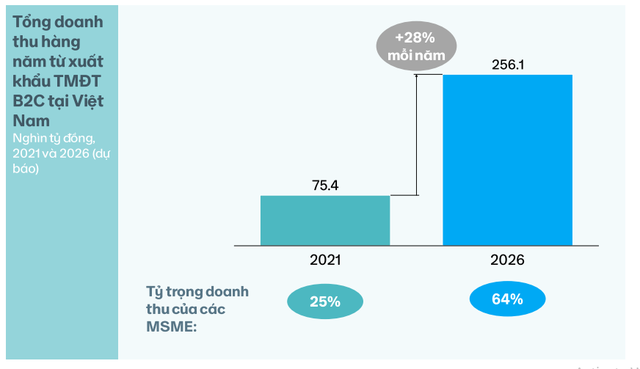 "Nếu coi “Thương mại điện tử B2C” như một ngành hàng xuất khẩu, đây sẽ là ngành xuất khẩu thế mạnh đứng thứ 5 tại Việt Nam trong 5 năm tới", ông Gijae Seong - Giám đốc điều hành Amazon Global Selling Việt Nam - chia sẻ tại sự kiện.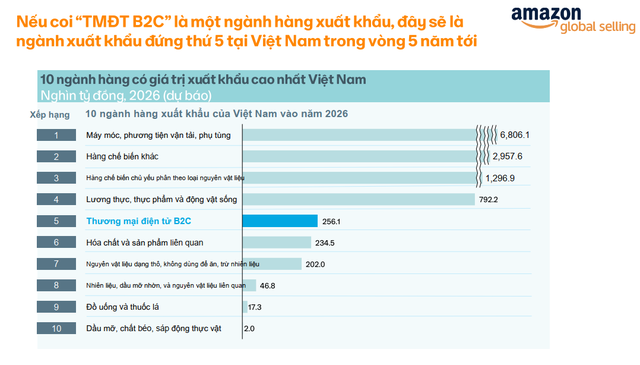 Cũng theo báo cáo, 88% doanh nghiệp được khảo sát tại Việt Nam nhận định TMĐT rất quan trọng trong hoạt động xuất khẩu của họ, đồng thời nhận định doanh số bán lẻ trực tuyến xuyên biên giới sẽ cao hơn doanh số bán lẻ online trong nước.Bên cạnh những cơ hội phát triển, tăng trưởng kim ngạch xuất khẩu và mở rộng thị trường tiềm năng nhờ vào TMĐT xuyên biên giới, vẫn tồn tại những bất cập đối với các doanh nghiệp Việt Nam về các vấn đề thông tin, năng lực, chi phí, quy định...6Áp lực lạm pháthttps://vnexpress.net/ap-luc-lam-phat-4474170.htmlHải Lý28.000 nghìn đồng là số tiền tôi vừa trả cho bình nước suối LaVie sáu lít ở cửa hàng tiện lợi gần nhà. Tuần trước cũng bình nước này, tôi chỉ phải trả 24.000 đồng.Thấy tôi nhẩm tính mức tăng hơn 16,6%, cậu nhân viên thu ngân giải thích bên giao hàng báo giá mới do giá xăng đẩy chi phí vận chuyển.Trò chuyện với một doanh nghiệp vận tải hàng không về vé máy bay tiếp tục nhích lên, ông nói "chi phí xăng dầu hàng không đã tăng khoảng 60% so với trước Covid. Tiết kiệm các chi phí khác cách nào cũng không bù đắp nổi tốc độ tăng giá xăng".Giá năng lượng quốc tế tăng mạnh đã khiến giá xăng dầu bán lẻ trong nước leo lên mức đỉnh lịch sử và áp lực lạm phát đang ngấm vào mọi ngóc ngách của đời sống. Theo Tổng cục Thống kê, chỉ số CPI bình quân năm tháng đầu năm tăng 2,25% so với cùng kỳ năm trước. Dư địa tăng CPI mà Nhà nước đặt ra cho năm 2022 chỉ còn 1,75% cho bảy tháng còn lại. Các chuyên gia kinh tế bắt đầu đề cập đến khả năng cuối năm, nếu chỉ số CPI của Việt Nam tiệm cận 5% cũng sẽ là một thành công của kiểm soát lạm phát.Giá xăng dầu đã "lộ mình" với lạm phát. Tuy nhiên khởi nguồn lạm phát dường như không chỉ bắt đầu từ giá xăng, mà đã thấp thoáng đâu đó sự "trỗi dậy" của tăng trưởng tín dụng từ đầu năm đến nay. Đa số ngân hàng thương mại đã sử dụng hết hạn mức tăng trưởng tín dụng được phân bổ và đề nghị được cấp thêm quota. Ngân hàng Nhà nước, trong văn bản 3516 ngày 26/5 yêu cầu các ngân hàng "tiếp tục thực hiện theo chỉ tiêu tăng trưởng tín dụng đã được Ngân hàng Nhà nước thông báo", đồng nghĩa trước mắt chưa nới quota tín dụng.Trước đây việc cho vay của các ngân hàng thường êm ả đầu năm và tăng dần vào quý ba, quý bốn. Năm nay khác. Chưa đầy năm tháng, tăng trưởng tín dụng đã vượt 8,04% so với cuối năm ngoái. So với chỉ tiêu tăng trưởng tín dụng 14% cho cả năm, chúng ta còn dưới 6% cho bảy tháng. Dư địa tín dụng cũng eo hẹp như dư địa CPI vậy.Chưa bao giờ các ngân hàng cho vay nhiều đến thế tính theo số tuyệt đối. Dư nợ tín dụng đến cuối quý 1/2022 đã lên đến 11.067.407 tỷ đồng, tăng 5,97%. Hai tháng tiếp theo tín dụng tăng trưởng thêm 2,07%, tương đương 220.000 tỷ đồng. Chưa kể Bộ Tài chính vừa công bố số dư trái phiếu doanh nghiệp hiện tại là 1,37 triệu tỷ đồng, bằng số dư cho vay một năm của tất cả các ngân hàng cộng lại.Trong cơ cấu dư nợ cho vay, dư nợ bất động sản chiếm tỷ trọng cao nhất cả về số dư tuyệt đối và tỷ lệ, tương ứng 2.288.000 tỷ đồng và 20%. Tiền chảy vào bất động sản nhiều hơn tiền chảy vào sản xuất và chưa có bất kỳ sự tính toán cụ thể nào liệu giá nhà đất tăng vừa qua đã ảnh hưởng tới lạm phát ra sao.Tôi trao đổi với đại diện một số ngân hàng về nguyên nhân những tuần gần đây ngân hàng nào cũng nâng lãi suất tiết kiệm. Đang hết hạn mức tín dụng, không cho vay được, ngân hàng tăng lãi suất tiền gửi làm gì? Câu trả lời là để giữ chân khách hàng và đảm bảo thanh khoản. Ngân hàng nào cũng lo người gửi tiền chuyển sang ngân hàng khác.Có ngân hàng nâng lãi suất để cơ cấu lại nguồn vốn, tức là xem xét tỷ trọng hợp lý của tiền gửi ngắn hạn, dài hạn, không kỳ hạn. Những ngân hàng có tỷ lệ tiền gửi không kỳ hạn cao thường không đưa toàn bộ nguồn vốn ra cho vay. Khách hàng gửi không kỳ hạn có thể cần tiền, rút ra bất cứ lúc nào. Chỉ hai ngân hàng cho biết tăng lãi suất tiết kiệm để đề phòng sự "hạ cánh cứng" của trái phiếu doanh nghiệp bất động sản."Hạ cánh cứng" như một trong hai ngân hàng nói, là doanh nghiệp bất động sản không có dòng tiền về để trả cho người mua khi trái phiếu đáo hạn. Lúc ấy doanh nghiệp sẽ xoay xở như thế nào nếu không "chạy" đến vay ngân hàng để có tiền trả trái phiếu đáo hạn? Ngân hàng, trong trường hợp cho vay, chấp nhận rủi ro cao, không thể không đưa ra lãi suất cao.Trên diễn đàn Quốc hội, một số đại biểu chất vấn người đứng đầu ngành ngân hàng, nhấn mạnh việc áp dụng hạn mức tín dụng, trần lãi suất là biện pháp hành chính, can thiệp vào hoạt động kinh doanh ngân hàng. Tôi đồng ý đấy là biện pháp hành chính, thậm chí cơ chế xin - cho, nhưng trong điều kiện Việt Nam, ngân hàng lớn nhỏ không đồng đều cả về quy mô lẫn quản trị rủi ro, nếu không có trần lãi suất tiền gửi ngắn hạn dưới sáu tháng, cuộc đua lãi suất tiết kiệm và cho vay sẽ ngay lập tức được kích hoạt. Tăng trưởng tín dụng có thể cao chót vót, gây bất ổn kinh tế vĩ mô. Và cũng không nên quên rằng Ngân hàng Nhà nước trực thuộc Chính phủ.Tuy nhiên, cơ chế, biện pháp hành chính vẫn có thể linh hoạt. Những ngân hàng không đầu tư trái phiếu doanh nghiệp, quản trị rủi ro tốt có thể được tạm ứng hạn mức tín dụng để phục vụ cho việc giải ngân gói hỗ trợ lãi suất 2%/năm, đồng thời góp phần vào tăng trưởng kinh tế. Kiểm soát lạm phát, ổn định giá trị tiền đồng là nhiệm vụ hàng đầu của Ngân hàng Nhà nước, cũng là mong mỏi của người dân, trong đó có cá nhân tôi, bởi thu nhập làm công ăn lương thuần túy cho dù có tăng chăng nữa, cũng khó bù đắp lạm phát kỳ vọng của năm nay.Đi chợ, siêu thị hàng ngày, tôi và bao người tiêu dùng khác, hiếm khi thấy những mặt hàng đã tăng giá, lại giảm giá về mức cũ, trừ các đợt khuyến mãi. Trước giờ, đến Tết giá hàng hoá mới tăng, nay giá tăng không cần Tết.Mong chờ chai nước sáu lít giảm giá về lại 24.000 đồng là viển vông, tôi chỉ ước rằng nó đứng ở mức giá này mươi, mười lăm tháng và lần tăng giá sau ở tầm 2-3%, đừng làm cái rụp 16-17% như tuần rồi.7Việt Nam, nhân tố quan trọng trong dòng dịch chuyển thương mại quốc tếhttps://vietnamnet.vn/viet-nam-nhan-to-quan-trong-trong-dong-dich-chuyen-thuong-mai-quoc-te-2028779.htmlNgọc CươngViệt Nam tích cực tham gia vào các hiệp định thương mại quan trọng, lợi thế trong hút vốn đầu tư nước ngoài, đặc biệt là các doanh nghiệp Đức.Đức luôn coi Việt Nam là thị trường có tiềm năng phát triển nhanh và có sức hấp dẫn về thu hút đầu tư. Trong 3 quý đầu năm 2020, Đức có 370 dự án FDI còn hiệu lực với tổng vốn đăng ký đầu tư 2 tỷ USD; đứng thứ 4 trong các quốc gia thành viên EU, sau Hà Lan, Anh và Pháp; đứng thứ 18 trong tổng số các quốc gia và vùng lãnh thổ đầu tư trực tiếp vào Việt Nam. Các doanh nghiệp Đức cho rằng, rủi ro lớn nhất mà họ đang gặp phải là giá nguyên liệu thô tăng cao, sau đó là giá năng lượng và sự thiếu hụt lao động tay nghề, xung đột Nga-Ukraine gây ra các tác động tiêu cực về kinh tế. Cùng với sự gián đoạn chuỗi cung ứng và logistics đã dẫn đến những thay đổi trong hoạt động đầu tư kinh doanh quốc tế của họ.Khi tham gia đầu tư tại Việt Nam, mối lo ngại trên khiến các doanh nghiệp Đức không khỏi bận tâm.Theo kết quả khảo sát doanh nghiệp Đức tại Việt Nam, được thực hiện bởi mạng lưới các Phòng Công nghiệp và Thương mại Đức toàn cầu, có tới 3/4 doanh nghiệp Đức cho rằng, giá nguyên - nhiên - vật liệu, giá năng lượng, thiếu hụt lao động có tay nghề cao sẽ là rủi ro lớn nhất, thách thức sự phát triển của doanh nghiệp Đức tại Việt Nam trong 12 tháng tới.Tại Việt Nam, theo đánh giá của Bộ Xây dựng, trong quý 1/2022, giá thép xây dựng ở Việt Nam có xu hướng tăng mạnh theo xu thế tăng chung của thị trường thép toàn cầu. Việc tăng giá vật liệu xây dựng khiến giá nhà ở, công trình xây dựng tăng.Cụ thể, từ giữa tháng Hai đến nay, giá thép xây dựng trong nước đã bắt đầu tăng mạnh (khoảng từ 600.000-1,2 triệu đồng/tấn). Tính đến giữa tháng Ba, giá thép lần lượt tăng so với giá tại thời điểm tháng Hai và tháng Một là 3,5% và 7,5%. Sang đầu tháng Tư, giá thép xây dựng vẫn chưa “hạ nhiệt.”Tương tự, về thị trường xi măng, dù dư cung nhưng do áp lực giá nguyên liệu đầu vào như điện, vỏ bao, xăng dầu, nhất là than nên giá xi măng vẫn tăng từ 30.000-50.000 đồng/tấn so với quý 4/2021 (tăng 1-3% so với quý 4/2021 và tăng 11-15% so với cùng kỳ năm 2021). Dự báo thời gian tới các loại vật liệu này sẽ còn tăng giá.Việt Nam cũng phải đối diện với thách thức về thiếu hụt nhân lực có tay nghề cao, có một khoảng cách lớn giữa đào tạo lao động và nhu cầu tuyển dụng. Vì vậy, cần có lực lượng lao động chất lượng cao, được đào tạo bài bản, phù hợp với nhu cầu thực tiễn để thích ứng với những thay đổi và thách thức của thị trường lao động trong nước cũng như quốc tế.Tuy nhiên, dù kinh tế Việt Nam không nằm ngoài khó khăn chung của kinh tế thế giới, nhưng theo khảo sát của Phòng thương mại và Công nghiệp Đức tại Việt Nam, có 93% doanh nghiệp Đức vẫn muốn đầu tư vào Việt Nam.Ông Marko Walde, Trưởng đại diện Phòng Công nghiệp và Thương mại Đức tại Việt Nam, cho rằng Việt Nam, nhân tố quan trọng trong dòng dịch chuyển thương mại quốc tế có lợi thế nằm trong 4 nước ASEAN tham gia vào Hiệp định CPTPP và một trong hai nước có FTA với EU.